Al Dirigente scolasticoIC CETRAROVALUTAZIONE DEL MERITO DEL DOCENTEAUTOCERTIFICAZIONEai fini di quanto previsto dall’art. 1 c. da 126 – 129 della L. 13 luglio 2015, n. 107…l… sottoscritt…………………………………………………………………………………………………………………., consapevole delle responsabilità penali derivanti da dichiarazioni false o mendaci, ai sensi dell’art. 76 del DPR 28 dicembre 2000, n. 445, sotto la propria responsabilità, con riferimento ai criteri definiti dal Comitato di valutazione di istituto, di cui è a conoscenza, dichiara di aver svolto durante l’a.s. 2016/2017 le seguenti attività che hanno contribuito al miglioramento del servizio per quanto riguarda l’organizzazione, la didattica, l’innovazione, la condivisione di progettualità e di pratiche didattiche, i risultati di apprendimento.SCHEDA ANAGRAFICAai fini di quanto previsto dall’art. 1 c. da 126 – 129 della L. 13 luglio 2015, n. 107  Firma______________________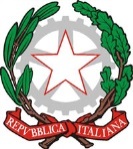 Ambito Territoriale CAL0000004ISTITUTO COMPRENSIVO CETRARO Scuola dell’Infanzia, Primaria e Secondaria di I grado ad Indirizzo MusicaleVia Donato Faini - 87022 - CETRARO (CS) –  e Fax (0982) 91081- 91294C. F. 86001890788 - C. M. CSIC872004 -  codice univoco ufficio UFV13L e-mail: csic872004@istruzione.it- PEC: csic872004@pec.istruzione.itSito web: www.iccetraro.gov.it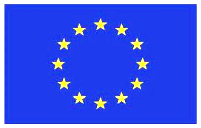 COGNOME ………………………………………………………………….  NOME……………………………………………………………………Classe di concorso………………………………………………………n° ore settimanali di servizio…………………………………Incarico ricoperto all’interno della scuolaIncarico ricoperto all’interno della scuola  collaboratore del dirigente scolastico Responsabile di plesso referente di progettofunzione strumentale altro____________________________________________altro___________________________________________AMBITOColonna 1DIMENSIONE DEL MERITOColonna 2INDICATORIColonna 3DOCUMENTAZIONE(ATTIVITÀ/EVIDENZE/ELEMENTI FATTUALI)Colonna 4SPAZIO RISERVATO AL DIRIGENTE SCOLASTICO PER LA VALIDAZIONEQualità insegnamento e contributo al miglioramento dell'istituzione scolastica, nonché del successo formativo e scolastico degli studenti (art. 1, c. 129 p. 3 a Legge 13 luglio 2015, n. 107)QUALITÀ DELL'INSEGNAMENTO Partecipazione ad iniziative di formazione e aggiornamento coerenti con gli obiettivi di miglioramento e del POF deliberate dal Collegio dei docenti; Partecipazione ad iniziative di formazione e aggiornamento in aggiunta a quelle deliberate dal Collegio dei docenti; Realizzazione di attività di recupero/potenziamento curriculare con ricaduta positiva sugli esiti formativi degli alunni; Realizzazione di attività pluridisciplinari anche con il coinvolgimento di altri docenti.Qualità insegnamento e contributo al miglioramento dell'istituzione scolastica, nonché del successo formativo e scolastico degli studenti (art. 1, c. 129 p. 3 a Legge 13 luglio 2015, n. 107)CONTRIBUTO AL MIGLIORAMENTO DELL'ISTITUZIONE SCOLASTICA Partecipazione all’elaborazione del POF/PTOF, del RAV/PdM e del PAI; Implementazione di azioni e pratiche coerenti con il RAV/PdM;Partecipazione alle azioni del PNSD; Partecipazione attiva a concorsi, gare, eventi, manifestazioni e progetti attinenti alle aree progettuali del POF con il coinvolgimento degli alunni; Elaborazione/Realizzazione di progetti di istituto (progetti MIUR, progetti europei, PON, progetti di rete, ecc.) finalizzati all’incremento dell’offerta formativa e/o al miglioramento delle pratiche educative e didattiche.Qualità insegnamento e contributo al miglioramento dell'istituzione scolastica, nonché del successo formativo e scolastico degli studenti (art. 1, c. 129 p. 3 a Legge 13 luglio 2015, n. 107)SUCCESSO FORMATIVO E SCOLASTICO DEGLI STUDENTI Individualizzazione e personalizzazione dell’attività didattica curriculare ed extracurriculare (Progetti finalizzati all’inclusione, all’accoglienza …) Gestione di attività mirate al recupero, al potenziamento ed alla prevenzione dell’insuccesso scolastico.  Progettazione e utilizzo di ambienti di apprendimento innovativi ed efficaci contro la dispersione scolastica, per l’inclusione, per la costruzione di curricoli personalizzati. Uso sistematico di strumenti diversificati nella valutazione ( ad es. assegnazione di compiti secondo i livelli di competenza degli studenti).  Progettazione e realizzazione di attività personalizzate di approfondimento in orario scolastico ed extracurriculare per la valorizzazione delle eccellenze.Risultati ottenuti dal docente o dal gruppo di docenti in relazione al potenziamento delle competenze degli alunni Innovazione didattica e metodologica.Collaborazione alla ricerca didattica, alla diffusione di buone pratiche didattiche (art. 1, c. 129 p. 3 b Legge 13 luglio 2015, n. 107)RISULTATI OTTENUTI IN RELAZIONE AL POTENZIAMENTO DELLE COMPETENZE DEGLI ALUNNI Progressi registrati, sia sul piano cognitivo che comportamentale, rispetto al livello di partenza;  Realizzazione di attività finalizzate al potenziamento (certif. Lingue e informatica, altre competenze trasversali, etc.).Risultati ottenuti dal docente o dal gruppo di docenti in relazione al potenziamento delle competenze degli alunni Innovazione didattica e metodologica.Collaborazione alla ricerca didattica, alla diffusione di buone pratiche didattiche (art. 1, c. 129 p. 3 b Legge 13 luglio 2015, n. 107)INNOVAZIONE DIDATTICA E METODOLOGICA Uso nelle attività didattiche di nuove tecnologie (LIM, TABLET,  RETE WEB, COMPUTER,) (Classi aperte per gruppi di livello) Uso sistematico ed efficace delle tecnologie dell’informazione e della comunicazione a supporto della didattica; Applicazione della didattica laboratoriale (cooperative learning, problem solving, role play, simulazione, brain storming); Assistenza e consulenza ai colleghi nell’uso delle nuove tecnologie applicate alla didattica; Partecipazione alle azioni previste dal PNSDRisultati ottenuti dal docente o dal gruppo di docenti in relazione al potenziamento delle competenze degli alunni Innovazione didattica e metodologica.Collaborazione alla ricerca didattica, alla diffusione di buone pratiche didattiche (art. 1, c. 129 p. 3 b Legge 13 luglio 2015, n. 107)COLLABORAZIONE ALLA RICERCA DIDATTICA ALLA DOCUMENTAZIONE E ALLA DIFFUSIONE DI BUONE PRATICHE DIDATTICHE Collaborazioni e iniziative di ricerca didattica nella scuola e in partenariato con altre scuole, università, ecc.;  Documentazione e diffusione di buone pratiche metodologiche – didattiche innovative (Pubblicazione sul sito internet della scuola di materiali didattici, unità di lezione,… ); Partecipazione e condivisione collegiale di buone pratiche didattiche e attività volte al miglioramento dell’Istituto (PDM) in relazione alle criticità emerse nel RAVResponsabilità assunte nel coordinamento organizzativo e didattico e nella formazione del personale (art. 1, c. 129 p. 3 c Legge 13 luglio 2015, n. 107)RESPONSABILITÀ ASSUNTE NEL COORDINAMENTO ORGANIZZATIVO E DIDATTICO Assunzione di incarichi di coordinamento;  Assunzione di incarichi di particolare responsabilità e complessità, (partecipazione alle attività del PTOF, PDM, RAV,  NIV, PNSD; Disponibilità ad effettuare cambi di orario per esigenze organizzative e didattiche  Attività di supporto al Dirigente scolastico;Responsabilità assunte nel coordinamento organizzativo e didattico e nella formazione del personale (art. 1, c. 129 p. 3 c Legge 13 luglio 2015, n. 107)RESPONSABILITÀ ASSUNTE NELLA FORMAZIONE DEL PERSONALE Attività di docenza in corsi di formazione organizzati dalla scuola o da soggetti esterni  Attività di progettazione di percorsi di formazione per docenti  Attività di tutoring/mentoring a favore di docenti in formazione (neoassunti e tirocinanti iscritti a corsi universitari); Ruolo di formatore.